РЕШЕНИЕРассмотрев проект решения Городской Думы Петропавловск-Камчатского городского округа «О внесении изменения в Положение о Молодежном Парламенте при Городской Думе Петропавловск-Камчатского городского округа, утвержденное решением Городской Думы Петропавловск-Камчатского городского округа
от 22.11.2006 № 493-р», внесенный председателем Городской Думы Петропавловск-Камчатского городского округа Монаховой Г.В., Городская Дума Петропавловск-Камчатского городского округаРЕШИЛА:1.  Внести в Положение о Молодежном Парламенте при Городской Думе Петропавловск-Камчатского городского округа, утвержденное решением Городской Думы Петропавловск-Камчатского городского округа от 22.11.2006 № 493-р, изменение, заменив в абзаце первом пункта 3.1 цифру «30» цифрой «35».2. Направить настоящее решение в газету «Град Петра и Павла» для опубликования.3.   Настоящее решение вступает в силу со дня его подписания.от 28.12.2017 № 89-р4-я (внеочередная) сессияг.Петропавловск-КамчатскийО внесении изменения в Положение 
о Молодежном Парламенте при Городской Думе Петропавловск-Камчатского городского округа, утвержденное решением Городской Думы Петропавловск-Камчатского городского округа от 22.11.2006 № 493-рПредседатель Городской Думы Петропавловск-Камчатского городского округаГ.В. Монахова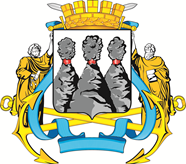 